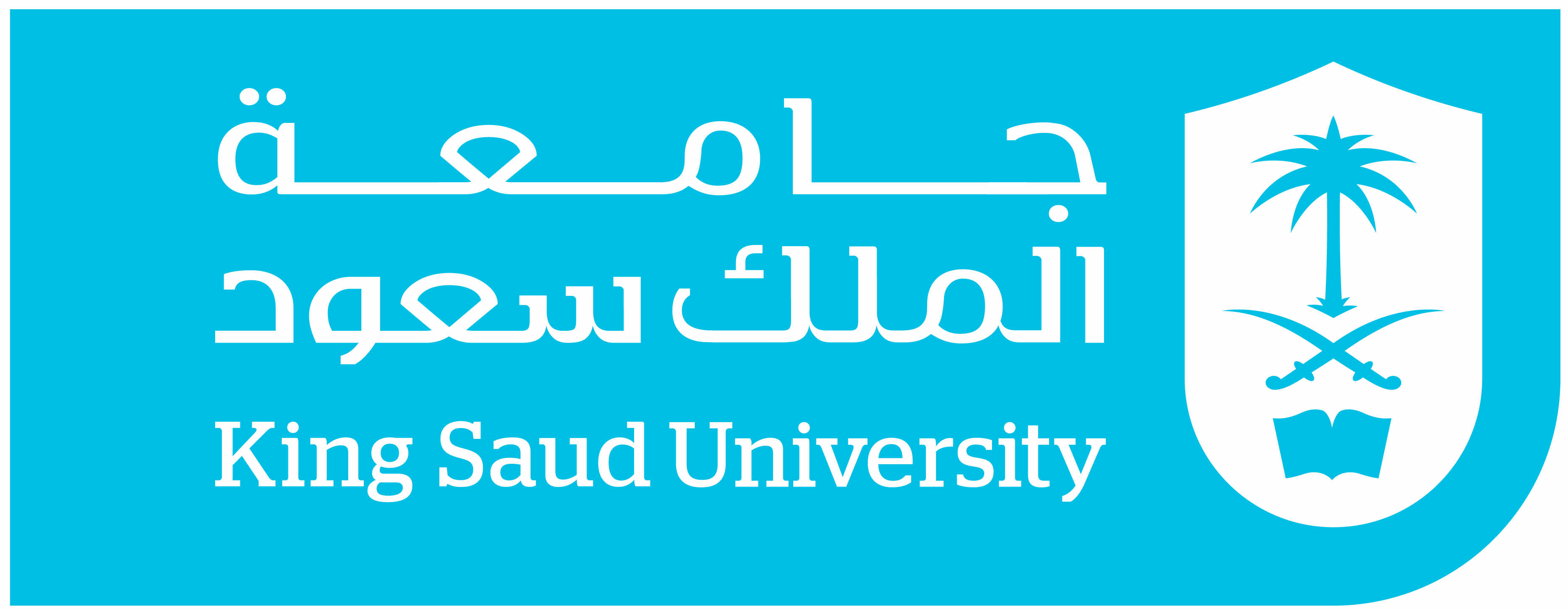 خطة مقرر مشكلات الطفولة أ. مها الحقبانيأهداف المقرر:تعريف الطالبة بالمشكلات النفسية والسلوكية والتربوية التي يتعرض لها الأطفال في طور نموهم وكيفية تحديدها في ضوء معايير علمية . كما يتناول التصنيف المتبع عالميا لتلك المشكلات وتسليط الضوء على المسببات العامة للمشكلات السلوكية والتربوية . ومن ثم تقديم نماذج مفصلة من المشكلات ذات العلاقة باضطرابات السلوك والمشكلات الانفعالية واضطرابات العادات واضطرابات أخرى ( تعريف ، أعراض ، مسببات ، طرق الوقاية ، العلاج ).التقييم:المراجع الأساسية:كتاب المشكلات السلوكية للأطفال –زكريا الشربيني.المحاضرات . المراجع الاثرائية :مشكلات طفل الروضة – الأسس النظرية والتشخيصية ، سامي محمد ملحم (2009)، دار الفكر العربي ، عمان .سيكلوجية الأطفال: دراسة في سلوك الأطفال واضطراباتهم النفسية ، رأفت بشناق ( 2004) ، دار النفائس ، بيروت . المراجع الالكترونية : www.earlychildhood.msstate.edu.www.childhoodinstitute.org.auمفردات المقرر:شروط العرض والتقديم : لاتزيد المجموعة عن 4-5 طالبات .مدة العرض 45 دقيقة .الإلقاء دون القراءة من العرض أو الورقة واستخدام الأمثلة.مراعاة الابتكار والجدة في أسلوب العرض .تقديم نشاط هادف في نصف العرض أو نهايته مدته 10 دقائق .استخدام فيديو مصور للحالة يوضح المشكلة . استخدام طرق منوعة لعرض المشكلة والتشخيص والحلول.إشراك الطالبات خلال العرض.إرسال العرض على الإيميل malhagbani@ksu.edu.sa سياسات عامة:- غياب الطالبة 3 محاضرات يحسب لها انذار ، 4 محاضرات ستحرم من دخول الاختبار .- الغياب والتأخير يؤثران على درجة الحضور.- الخروج من نصف المحاضرة يحسب غياب للطالبة.المتطلبالدرجةملاحظةالحضور والمشاركة5حضور+ تفاعل الطالبات أثناء المحاضرةعرض تفاعلي أسبوعي  عن مشكلة سلوكية15تختار كل مجموعة مشكلة سلوكية من مفردات المقرر ،  وتقدمها في المحاضرة حسب الشروط الموضحة. ابتكار حل لمشكلة الأطفال المعزولين في المستشفى للعلاج المزمن 10عرض الأعمال على لجنة تحكيم، ثم تقدم المشاريع للمستشفى.نشاط إثرائي5يحدد لاحقاًامتحان فصلي25نوع الأسئلة : أ- مقالية    ب- موضوعية .الاختبار النهائي40نوع الأسئلة : أ- مقالية   ب- موضوعيةالنشاطالموضوعاليوم والتاريخالأسبوعأسبوع الإرشاد الأكاديميالثلاثاء 10 / 5 مناقشة خطة المقررالثلاثاء 17 / 5نظريتعريف الطفل المشكل والطفل الغير مشكل ، متى نعتبر سلوك الطفل مشكلة تحتاج لعلاج؟  كيف نفهم الطفل ؟  الثلاثاء 24 /5 نظريسمات السلوك السوي ، معايير السلوك السوي والسلوك الشاذ ،مفهوم الاضطرابات الانفعالية والسلوكيةالثلاثاء 1 /6 نظرينظريات تفسير السلوك المشكلالثلاثاء 8 /6 عرض طالباتالتبول اللاارادي ، التشخيص ، الأسباب ، العلاجالثلاثاء 15 /6عرض طالباتالغيرة ، الكذب ، التشخيص ، الأسباب ، العلاج .الثلاثاء 22 /6الاختبار الفصليالثلاثاء 29 / 6عرض طالباتقضم الأظافر ، مص الأصابع ، العناد ، التشخيص ، الأسباب ، العلاج . الثلاثاء 7 / 7عرض طالباتالسلوك العدواني ، التشخيص ، الأسباب ، العلاج .الثلاثاء 14 / 7إجازة منتصف الفصل الدراسي الثانيإجازة منتصف الفصل الدراسي الثانيالثلاثاء 21 / 7عرض طالباتاضطراب الخوف ، التشخيص ، الأسباب ، العلاج . الثلاثاء 28 / 7عرض طالباتاضطرابات اللغة ، الخجل والانطواء ، التشخيص ، العلاج .الثلاثاء 6 / 8عرض طالبات اضطرابات التغذية ، التشخيص ، الأسباب ، العلاج .الثلاثاء 13 /8استضافة لجنة الحكمعرض الابتكارات الثلاثاء 20 / 8مراجعة  الثلاثاء 27 / 8اختبارات الإعداد العام الثلاثاء 4 / 9